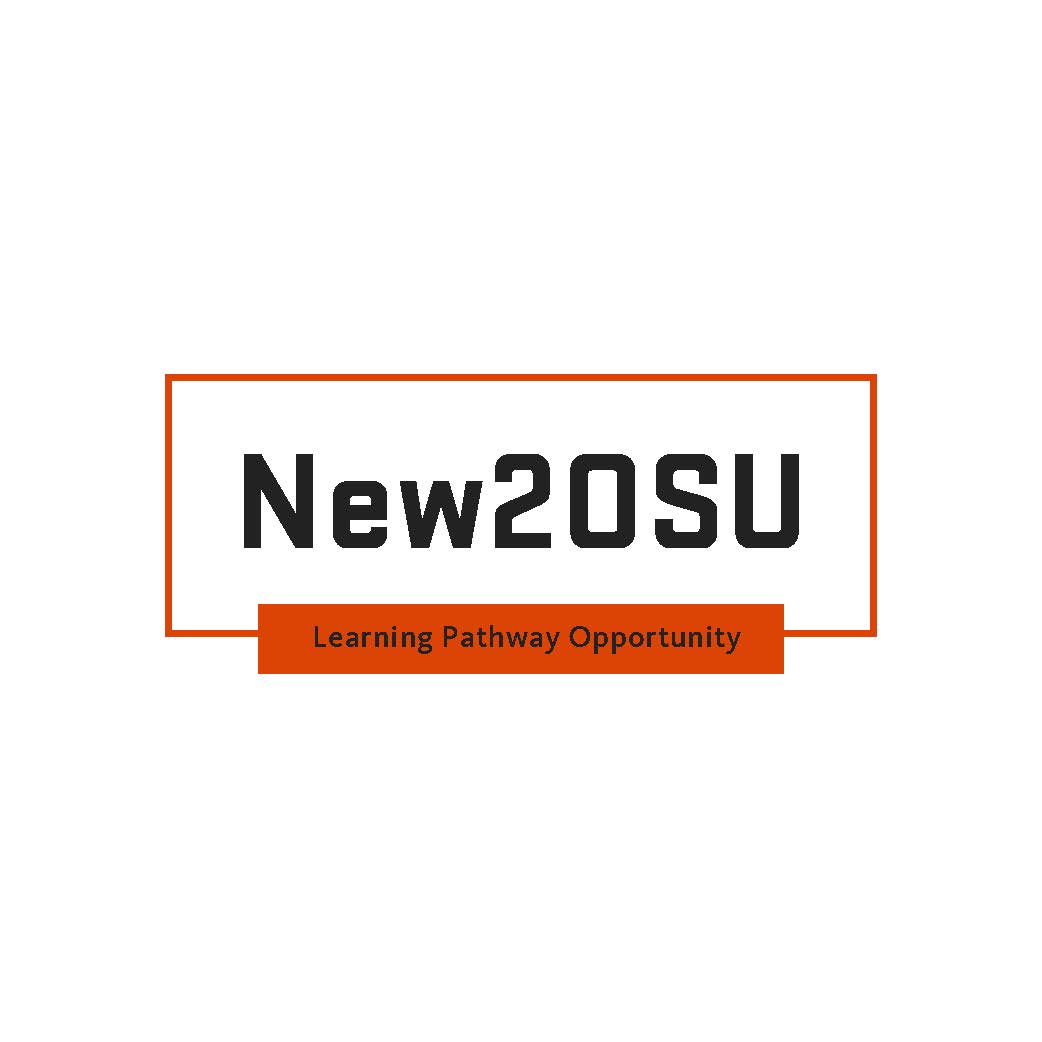 Title of Learning Pathway Course Design Institute (CDI)Facilitator Contact InformationBrooke Howland, Ed.D.Brooke.howland@oregonstate.edu714.724.2934Center for Teaching and LearningLINC 400KTime Commitment 3 Days from 9am to 4pm 21 hours (in-class); 3 hours (outside class)TOTAL: 24 HOURSDates TBDCourse DescriptionJoin CTL and a multi-disciplinary group of teachers to design (or redesign) your course. Learn about course design and experience the benefits of active learning, intentional grouping, and differentiation. Plan to leave the institute with course plans and a syllabus draft.Learning EnvironmentFace-to-Face Learning Format 3-day course design institute – lectures, activities, and guided independent and group work LocationMilam 215Learning OutcomesParticipants will:construct a “backwards” outline of a course map;design a course with aligned outcomes, learning activities, and assessments; andconsider varied approaches for providing feedback and supporting equitable and efficient grading practices.Learning ResourcesText to be provided at first day of institute.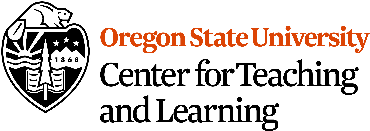 ExpectationsIt is expected that participants will attend all three days of the institute.